Активности за 6 одд 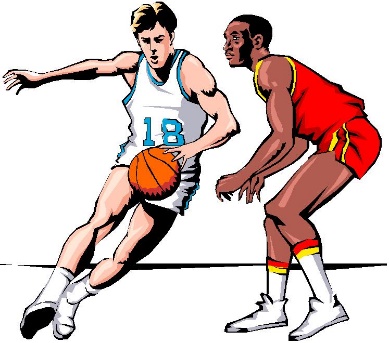 Тема: КОШАРКАНа следните линкови имате ви се дадени вежби за додавање и примање на топка во кошарка и кошаркарски двочекорhttps://www.youtube.com/watch?v=Dy_Q1QmPyVshttps://www.youtube.com/watch?v=9_kngCoZoD8https://kineziologija.mk/kosarka/Почитувани ученици,Овој материјал ви е за периодот од 13.04. до 16.04 2020 год.Вашата задача е следна: -  да ги наброите и сликовито ги прикажете какви видови на додавања постојат во кошаркарската игра.Задачата треба да биде завршена најдоцна до 16.04.2020 год.	Вашите изработки пратете ги на мојот е-маил :zlatestojkovski@yahoo.com  или на фб. групата по ФЗОНајважно од се е дома да бидете физички активни и да одвоите барем 20 – 30 минути за вежбање.Пратен ви е линк каде што имате вежби во домашни услови.Проф Златко Стокјовски